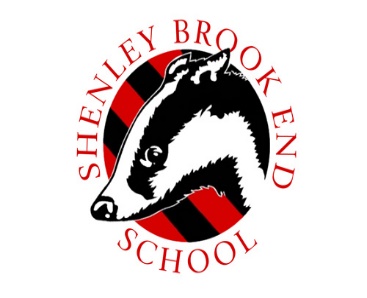 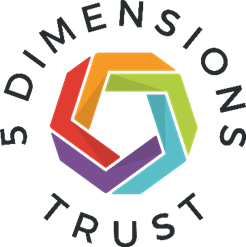 The 5 Dimensions Trust is currently advertising for the following exciting opportunity: ENGLISH TEACHERRequired for an immediate start or from January 2022LOCATION: Shenley Brook End SchoolAre you an exceptional and creative English teacher who would like to work in a supportive and collegiate team? We are a school where students want to learn and produce excellent results. At KS4 we teach GCSEs in English Language, English Literature and media studies. At A level we teach English Literature, English Language & Literature and film studies. Main scale or NQTs are welcome to apply.5 Dimensions Trust Academies are consistently ranked amongst the highest-achieving schools in Milton Keynes. We are on a mission to make our Trust the very BEST place to work and study and place the wellbeing of our staff at the forefront of our actions.Our wellbeing provision in enriched through our staff wellbeing programme which includes; access to a fitness suite, cycle to work scheme, quiz nights, arts and craft events such as bake-off challenges. In addition, we offer a generous pension scheme, access to high quality training, incremental pay progression and free on-site parking.We welcome the opportunity for interested applicants to come and see us for an informal tour to find out more about working at our School.Closing Date: Tuesday 21 September 2021We reserve the right to close this position early, so we encourage all applicants to apply as soon as possible.To view full details and apply online, please visit: https://www.mynewterm.com/trust/5-Dimensions-Trust/136844 or alternatively you can contact recruitment at the address below. The School reserves the right to close the application process at any stage should we receive sufficient applications. The 5 Dimensions Trust is an equal opportunities employer. The Trust is committed to safeguarding and promoting the welfare of children and expects all staff to share this commitment. An enhanced DBS check is required for all successful applicants. Recruitment, Shenley Brook Ends School, Walbank Grove, Shenley Brook End, Milton Keynes, MK5 7ZTTel: 01908 520264Website: www.5dimensionstrust.com